הודעה לעיתונות:המדד המשולב לחודש אפריל ירד ב-0.15%המדד המשולב לחודש אפריל ירד בשיעור של 0.15 אחוז והוא מבטא האטה מסויימת בפעילות הכלכלית, זאת לאחר מספר חודשים בהם חל שיפור בפעילות ביחס לשפל שנבע מתחילת המלחמה.  המדד המשולב הושפע לטובה מעלית יבוא הסחורות, שיעור המשרות הפנויות והרכישות בכרטיסי אשראי (אפריל), מדד הפדיון בשירותים, מדד הפדיון במסחר הקמעונאי (מרץ) ומשרות השכיר (פברואר). לעומת אלה, יבוא מוצרי צריכה, יבוא התשומות לייצור (אפריל), מדד הייצור התעשייתי (מרץ) ויצוא השירותים (פברואר) ירדו והשפיעו שלילית על המדד.העדכונים במדד לחודשים הקודמים נובעים, בין השאר, מקבלת נתוני החשבונאות הלאומית לרביע הראשון של 2024 שהצביעו על צמיחה מרמת הפעילות הנמוכה שהיתה בשיא המלחמה. לוח 1 מציג את העדכונים לאחור במדד. לוח 2 מציג את התפתחות רכיבי המדד בחודשים האחרונים. הסברים מפורטים לגבי אופן חישוב המדד המשולב וכן לוחות מפורטים ארוכי טווח ניתן למצוא בקישור:https://www.boi.org.il/roles/statistics/compositeindex/לוח 1: עדכונים לאחור במדד המשולב
לוח 2: השינויים ברכיבי המדד בחודשים האחרונים(שיעורי שינוי חודשיים באחוזים, אלא אם כן צוין אחרת) בנק ישראלדוברות והסברה כלכלית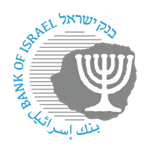 ‏ירושלים, כ' אייר, תשפ"ד‏‏28 במאי 2024השינוי במדד (באחוזים)נתון קודםנתון חדשאפריל0.15-מרץ-0.050.18פברואר-0.050.03-ינואר0.750.68דצמבר0.310.44נובמבר-0.760.93-אפרילמרץפברוארינוארמדד הייצור התעשייתי (ללא כריה וחציבה)-0.4-2.62.7מדד הפדיון בשירותים (ללא חינוך ומינהל ציבורי)0.5-3.79.0מדד הפדיון במסחר הקמעונאי1.6-1.81.7יבוא מוצרי הצריכה1-13.513.07.51.2יבוא התשומות לייצור (ללא דלקים)1-3.64.25.51.1יצוא הסחורות (ללא חקלאות)2.1-0.83.7-1.7יצוא השירותים (ללא תחבורה)-2.18.1משרות השכיר – במגזר הפרטי0.30.2שיעור המשרות הפנויות במגזר העסקי4.44.34.14.2הרכישות בכרטיסי אשראי1.71.5-2.43.5